Guía de apoyo Iº medio matemáticaNombre: ______________________________________________________________Cuadrado y cubo de un binomio 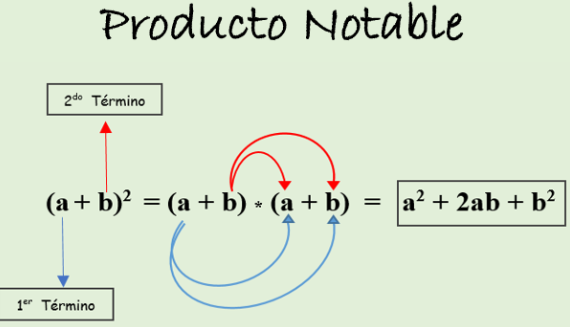 Cuadrado de un binomio Un binomio al cuadrado es una suma algebraica que se suma por sí misma, es decir, si tenemos el binomio a + b, el cuadrado de ese binomio es (a + b) (a + b) y se expresa como (a + b)2. El producto de un binomio al cuadrado se llama trinomio cuadrado perfecto.El resultado de un binomio al cuadrado, siempre es un trinomio cuadrado perfecto. A este tipo de operaciones se les llama productos notables.

El resultado de un cuadrado de binomio se obtiene con las siguientes reglas de la inspección:Escribiremos el cuadrado del primer término.Sumaremos el doble del primero por el segundo término.Sumaremos el cuadrado del segundo término.Si aplicamos estas reglas a los ejemplos que usamos arriba, tendremos:(x+z)2Escribiremos el cuadrado del primer término: x2Sumaremos el doble del primero por el segundo término: 2xzSumaremos el cuadrado del segundo término: z2.El resultado es: x2+2xz+z2Resumen… 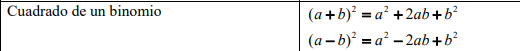 Actividad 1Resuelve los siguientes ejercicios de Cuadrado de un binomio, puedes guiarte por el ejemplo anterior y el cuadro de resumen. Recuerda debes realizar la operación completa y puedes usar las tablas de multiplicar.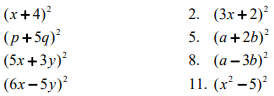 Cubo de un binomioEl cubo de un binomio o binomio al cubo, es una expresión algebraica, formada por dos términos que se pueden sumar o restar; y en la cual las operaciones de (suma o resta) estarán elevadas al cubo.Reglas y formulas del binomio al cuboPara elevar un binomio al cubo, nos encontramos con dos opciones o dos formas; y cada opción tiene sus reglas particulares y su fórmula:Suma del cubo de un binomio.Resta del cubo de un binomio.Suma de un binomio al cuboEl cubo de la suma de un binomio, es igual al cubo del primer término, más el triple del producto del primer término al cuadrado por el segundo término, más el triple del primer término por el cuadrado del segundo término, más el cubo del segundo término.Formula de la suma de un binomio al cuboLa fórmula utilizada en el cubo de la suma de un binomio es: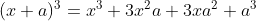 Resta de un binomio al cuboEl cubo de la diferencia de un binomio, es igual al cubo del primer término, menos el triple del producto del primer término al cuadrado por el segundo término, más el triple del primer término por el cuadrado del segundo término, menos el cubo del segundo término.Formula de la resta de un binomio al cuboLa fórmula utilizada en la resta de un binomio al cubo es: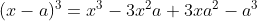 Resumen…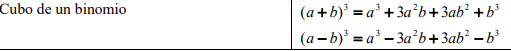 Actividad 2Resuelve los siguientes ejercicios de Cubo de un binomio, puedes guiarte por el ejemplo anterior y el cuadro de resumen. Recuerda debes realizar la operación completa y puedes usar las tablas de multiplicar.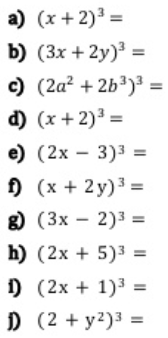 